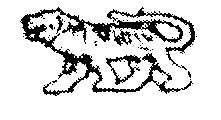 АДМИНИСТРАЦИЯ  ГРИГОРЬЕВСКОГО  СЕЛЬСКОГО  ПОСЕЛЕНИЯМИХАЙЛОВСКОГО  МУНИЦИПАЛЬНОГО   РАЙОНАПРИМОРСКОГО    КРАЯ	ПОСТАНОВЛЕНИЕ	            20.10.2015.                                 с. Григорьевка                                                    № 124О представлении гражданами, претендующими на замещение  должностей руководителей муниципальных  учреждений, и лицами, замещающими данные должности, сведений о доходах, об имуществе и  обязательствах имущественного характера, а также о доходах,об имуществе и обязательствах имущественного характерасвоих супруги (супруга) и несовершеннолетних детей         В соответствии с Федеральными законами от 25.12.2008 г № 273–ФЗ «О противодействии коррупции», Указом  Президента Российской Федерации от 23.06.2014 № 453 «О  внесении изменений в некоторые акты Президента Российской Федерации по вопросам противодействия коррупции», Постановлением Правительства Российской Федерации от 13.03.2013г №208 (ред.06.11.2014), Указом  Президента Российской Федерации от 23.06.2014 № 460 «Об утверждении формы справки о доходах, расходах,   об имуществе и обязательствах имущественного характера и внесении изменений в некоторые акты Президента Российской Федерации», администрация Григорьевского сельского поселенияПОСТАНОВЛЯЕТ:1.Утвердить  Положение о представлении гражданами, претендующими на замещение должностей руководителей муниципальных учреждений и лицами, замещающими данные должности, сведений о доходах, об имуществе и обязательствах имущественного характера, а также о доходах, об имуществе и обязательствах имущественного характера своих супруги (супруга) и несовершеннолетних детей (Приложение № 1).2.Обнародовать настоящее постановление в местах, установленных Уставом Григорьевского сельского поселения.3.Настоящее  постановление  вступает в силу со дня его официального обнародования.4.Контроль за исполнением настоящего постановления оставляю за собой.Глава Григорьевского сельского поселения,глава администрации поселения                                                                                     А.С. Дрёмин Приложение № 1к постановлению администрацииГригорьевского сельского поселения   № 124 от 20.10.2015 г.Положениео представлении гражданами, претендующими на замещение должностей руководителей муниципальных  учреждений и лицами, замещающими  данные должности, сведений о доходах, об имуществе и обязательствах имущественного характера, а также о доходах, об имуществе и обязательствах имущественного характера своихсупруги (супруга) и несовершеннолетних детей1. Настоящим Положением определяется порядок представления гражданами, претендующими на замещение должностей руководителей муниципальных учреждений и лицами, замещающими данные должности, сведений о доходах, об имуществе и обязательствах имущественного характера, а также о доходах, об имуществе и обязательствах имущественного характера своих супруги (супруга) и несовершеннолетних детей (далее – сведения о доходах, об имуществе и обязательствах имущественного характера).2. Обязанность предоставлять сведения о доходах, об имуществе и обязательствах имущественного характера возлагается на гражданина, претендующего на замещение должности руководителя муниципального учреждения и лица, замещающего данную должность в соответствии со статьей 8 Федерального закона от 25 декабря 2008 года № 273 « О противодействии коррупции». 3. Сведения о доходах, об имуществе и обязательствах имущественного характера предоставляются по утвержденной  Президентом Российской Федерации  форме справок:1) гражданином – при назначении на должность руководителя муниципального учреждения;2) лицом, замещающим должность руководителя  муниципального учреждения, - ежегодно не позднее 30 апреля года, следующего за отчетным.4. Гражданин при назначении на должность руководителя муниципального учреждения представляет:- сведения о своих доходах, полученных от всех источников (включая доходы по прежнему месту работы, пенсии, пособия, иные выплаты) за календарный год, предшествующий году подачи документов для замещения должности руководителя муниципального учреждения, а также сведения об имуществе, принадлежащем ему на праве собственности, и о своих обязательствах имущественного характера по состоянию на первое число месяца, предшествующего месяцу подачи документов для замещения должности руководителя муниципального учреждения (на отчетную дату);- сведения о доходах супруги (супруга) и несовершеннолетних детей, полученных от всех источников (включая заработную плату, пособия, пенсии, иные выплаты) за календарный год, предшествующий году подачи гражданином документов для замещения  должности руководителя муниципального учреждения, а также сведения об имуществе, принадлежащем им на праве собственности, и об их обязательствах имущественного характера по состоянию на первое число месяца, предшествующего месяцу подачи гражданином документов для замещения  должности руководителя муниципального учреждения (на отчетную дату).5. Лицо, замещающее должность руководителя муниципального учреждения, представляет ежегодно, не позднее 30 апреля года, следующего за отчетным:- сведения о своих доходах, полученных за отчетный период (с 1 января по 31 декабря) от всех источников (включая заработную плату, пособия, пенсии, иные выплаты), а также сведения об имуществе, принадлежащем ему на праве собственности, и о своих обязательствах имущественного характера по состоянию на конец отчетного периода. - сведения о доходах супруги (супруга) и несовершеннолетних детей, на каждого в отдельности) полученных за отчетный период (с 1 января по 31 декабря) от всех источников (включая заработную плату, пенсии, пособия, иные выплаты), а также сведения об имуществе, принадлежащем им на праве собственности, и об их обязательствах имущественного характера по состоянию на конец отчетного периода.6. Сведения, указанные в пункте 2 настоящего Положения, представляются отдельно на каждого из несовершеннолетних детей гражданина, претендующего на замещение должности руководителя муниципального учреждения, лица, замещающего данную должность.7. Сведения о доходах, об имуществе и обязательствах имущественного характера представляются в кадровую службу.8. В случае, если гражданин или лицо, замещающее должность руководителя муниципального учреждения обнаружили, что в представленных ими в кадровую службу сведениях о доходах, об имуществе и обязательствах имущественного характера не отражены полностью какие- либо сведения либо имеются ошибки, они вправе представить уточненные сведения в порядке, установленном настоящим Положением.Лицо, замещающее должность руководителя муниципального учреждения, может представить уточненные сведения в течение одного месяца после окончания срока, указанного в подпункте 5 настоящего Положения. Гражданин, претендующий на замещение должности руководителя муниципального  учреждения,  может представить уточненные сведения в течение одного месяца со дня представления сведений в соответствии с подпунктом 4  настоящего Положения.9. В случае непредставления по объективным причинам лицом, замещающим должность руководителя муниципального учреждения, сведений о доходах, об имуществе и обязательствах имущественного характера супруги (супруга) и несовершеннолетних детей, данный факт подлежит рассмотрению на уровне работодателя.10. Проверка достоверности и полноты сведений о доходах, об имуществе и обязательствах имущественного характера, представленных, в соответствии с настоящим Положением, гражданином, претендующим на замещение должности руководителя муниципального учреждения, и лицом, замещающим должность руководителя муниципального учреждения, осуществляется в соответствии с законодательством Российской Федерации.11. Сведения о доходах, об имуществе и обязательствах имущественного характера, предоставляемые в соответствии с настоящим Положением гражданином, претендующим на замещение должности руководителя муниципального учреждения или лицом, замещающим должность руководителя муниципального учреждения, являются сведениями конфиденциального характера, если Федеральным законом они не отнесены к сведениям, составляющим государственную тайну.Эти сведения предоставляются в кадровую службу.12. На официальном сайте администрации Григорьевского сельского поселения в обязательном порядке размещаются и средствам массовой информации для опубликования предоставляются следующие сведения о доходах, об имуществе и обязательствах имущественного характера лица, замещающего должность руководителя муниципального учреждения, а также его супруги (супруга) и несовершеннолетних детей:- перечень объектов недвижимого имущества, принадлежащих лицу, замещающему должность руководителя муниципального учреждения, его (ее) супруге (супругу) и несовершеннолетним детям на праве собственности или находящихся в их пользовании, с указанием вида, площади и страны расположения каждого из них;- перечень транспортных средств, с указанием вида и марки, принадлежащих на праве собственности лицу, замещающему должность руководителя муниципального учреждения, его (ее) супруге (супругу) и несовершеннолетним детям;- декларированный годовой доход лица, замещающего должность руководителя муниципального учреждения, его (ее) супруги (супруга) и несовершеннолетних детей.- уточненные сведения о доходах, об имуществе и обязательствах имущественного характера, указанные в пункте 8 настоящего Положения.13. В размещаемых на официальном сайте администрации Григорьевского сельского поселения и предоставляемых средствам массовой информации для опубликования сведениях о доходах, об имуществе и обязательствах имущественного характера запрещается указывать:- иные сведения (кроме указанных в  пункте 12  настоящего Положения) о доходах  лица, замещающего должность руководителя муниципального учреждения, его (ее) супруги (супруга) и несовершеннолетних детей, об имуществе, принадлежащем на праве собственности названным лицам, и об их обязательствах имущественного характера;- персональные данные супруги (супруга), детей и иных членов семьи лица, замещающего должность руководителя муниципального учреждения;- данные, позволяющие определить место жительства, почтовый адрес, телефон и иные индивидуальные средства коммуникации лица, замещающего должность руководителя муниципального учреждения, его (ее) супруги (супруга), детей и иных членов семьи;- данные, позволяющие определить местонахождение объектов недвижимого имущества, принадлежащего лицу, замещающему должность руководителя муниципального учреждения, его (ее) супруге (супругу), детям, иным членам семьи на праве собственности или находящихся в их пользовании;- информацию, отнесенную к государственной тайне или являющуюся конфиденциальной.14. Сведения о доходах, об имуществе и обязательствах имущественного характера, указанные в п. 12 настоящего Положения, размещаются на официальном сайте администрации Григорьевского сельского поселения в 14-дневный срок со дня истечения срока, установленного для подачи справок о доходах, об имуществе и обязательствах имущественного характера лицом, замещающим должность руководителя муниципального учреждения. Размещение данных сведений обеспечивается кадровой службой администрации Григорьевского сельского поселения.15. Сведения о доходах, расходах, об имуществе и обязательствах имущественного характера, указанные в п. 12 настоящего Положения, могут по решению администрации Григорьевского сельского поселения размещаться в информационно-телекоммуникационной сети "Интернет" на официальных сайтах муниципальных учреждений. В этом случае в соответствующем разделе официального сайта администрации Григорьевского сельского поселения дается ссылка на адрес сайта в информационно-телекоммуникационной сети "Интернет", где указанные сведения фактически размещены.16. Сведения о доходах, об имуществе и обязательствах имущественного характера, представленные в соответствии с настоящим Положением  гражданином, претендующим на замещение должности руководителя муниципального учреждения или лицом, замещающим должность руководителя муниципального учреждения, указанные в пункте 7 настоящего Положения, при назначении на должность руководителя муниципального учреждения, а также представляемые лицом, замещающим должность руководителя муниципального учреждения, ежегодно проверяются и информация о результатах проверки достоверности и полноты этих сведений приобщаются к личному делу руководителя муниципального  учреждения.В случае, если гражданин, претендующий на замещение должности руководителя муниципального учреждения или лицо, замещающее должность руководителя муниципального учреждения, предоставившее в кадровую службу сведения, указанные в пункте 7 настоящего Положения: (справки о своих доходах, имуществе и обязательствах имущественного характера, а также о доходах, об имуществе и обязательствах имущественного характера своих супруги (супруга) и несовершеннолетних детей), не были назначены на  должность руководителя муниципального учреждения, эти справки возвращаются им по их письменному заявлению вместе с другими документами.17. В случае не предоставления или представления заведомо ложных сведений о доходах, об имуществе и обязательствах имущественного характера гражданин не может быть назначен на должность руководителя муниципального учреждения, а лицо, замещающее должность руководителя муниципального учреждения, освобождается от должности или подвергается иным видам дисциплинарной ответственности в соответствии с законодательством Российской Федерации.